             PHILIPPINES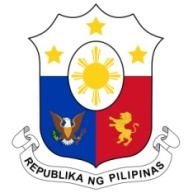 Human Rights Council34th Session of the Working Group on the Universal Periodic Review05 November 2019, Salle XX, Palais des NationsGAMBIA Speaking Time:   1 min. 20 sec.Speaking Order: 31 of 92Thank you, Mister President. The Philippines warmly welcomes the delegation of the Gambia to this UPR session.My delegation recognizes the progress made by the Gambia since its second UPR cycle in 2014. We commend its ratification of a number of international human rights instruments including the International Convention on the Protection of the Rights of Migrants Workers and Members of their families (ICRMW). We are pleased to acknowledge the Gambia’s full commitment to undertaking institutional and legal reforms for national development. In a constructive spirit, the Philippines presents the following recommendations for consideration by Gambia:Continue intensifying international partnerships and cooperation in particular on socio-economic development programs; Allocate sufficient budgetary resources to its education sector to guarantee access to education by children and youth, including in rural areas; and Further intensify its national training and awareness-raising programs on gender-related laws for duty bearers and the public.  We wish Gambia every success in this review cycle.Thank you, Mister President. END